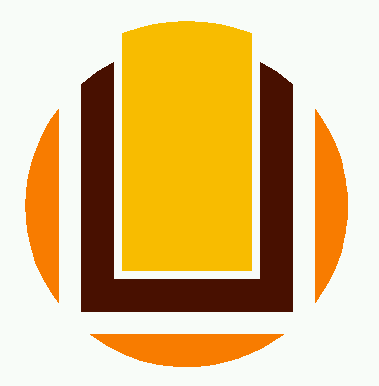 UNIVERSIDADE FEDERAL DO RIO GRANDE - FURGBOLETIM DE PESSOALPublicação Oficial com vistas a atender o disposto no item II do artigo 3º do Decreto 96,496, de 12 de agosto de 1988.REITORA: Profª. Drª. Cleuza Maria Sobral DiasVICE-REITOR: Prof. Dr. Danilo GiroldoPRÓ-REITORA DE GESTÃO E DESENVOLVIMENTO DE PESSOAS: Dra. Aline Rodrigues de Avila - Pró- Reitora de Gestão e Desenvolvimento de PessoasDIRETOR DE GESTÃO DE PESSOAS: Adm. Márcio Luis Soares de BritoDIRETORA DE DESENVOLVIMENTO DE PESSOAS: Econ. Miriam Martinatto da CostaDIRETOR DE ATENÇÃO À SAÚDE: Enf. Carmen Carballo DominguezSETEMBRO 2020ADICIONAISAdicional por Serviço ExtraordinárioAdicional NoturnoAtestados MédicosAuxílios Auxílio AlimentaçãoAuxílio NatalidadeAuxílio TransporteAuxílio CrecheConcessõesLicença Casamento (alínea a, inciso III do art. 97 Lei 8112/90)Licença Falecimento (alínea b, inciso III do art. 97 Lei 8112/90)Licença Doação de Sangue (inciso I do art. 97 Lei 8112/90)LicençasLicença Gestante (art.207 Lei 8112/90)Prorrogação da Licença à Gestante (Decreto nº 6.690, de 11/12/2008)Licença para acompanhar familiar enfermo (art.83 Lei 8112/90)Licença para tratamento de saúde (art. 202 Lei 8112/90)Licença Prêmio (redação original do artigo 87, lei 8112/90)Licença PaternidadeLicença Paternidade Prorrogação PortariasSIAPENOMEMINUTOS ADICONAIS408667Jose Altamir Cruz de Avila06:00409362Ricardo Serra Orsini06:001006538Carlos Alberto Carvalho Figueiredo06:001097377Tomas Jeferson Nogueira Ferrari02:001115541Jair Rodrigues de Farias06:001115551Semarino Esteves Alves06:001115558Luis Roberto da Silva Monteiro06:001642358Alice Teixeira Meirelles Leite18:002190262Marcio de Azevedo Figueiredo12:00SIAPENOMEMINUTOS ADICONAIS408667Jose Altamir Cruz de Avila11:00434484Betina Schmitt14:001096227Marilene Cristina Korb63:00:001096333Marcelo Alves Rodrigues70:00:001096549Paulo Ricardo Goncalves Bueno77:00:001096632Liliamar Bartellt de Quadros Dias70:00:001096670Claudete Farias da Luz70:00:001096684Clair Valentim de Souza77:00:001096712Claudio Marcio da Silva Maciel77:00:001096723Denise da Conceicao Gonzalez Lopez Rodrigues77:00:001096772Elisabete Zimmer Ferreira Gaz63:00:001096802Walter Fernando Moreno Pomar28:00:001096853Julio Cesar Furtado Abrao49:00:001097098Jose Ferreira dos Passos Neto77:00:001097135Ivanete Soares Machado77:00:001097260Lino Strieder77:00:001097269Margareth Soares Ramos56:00:001097357Rosivania Rodrigues das Neves77:00:001097967Darlene Moura dos Santos14:001097990Francisco Delmar Gauterio Amorim07:001098002Joao Silvio Oliveira49:00:001098058Sergio Luiz Xavier Ramires28:00:001099054Tania Luisa Lima da Silva77:00:001115551Semarino Esteves Alves40:00:001163330Adamir Jesus da Rocha Gomes56:00:001180435Elvio Carlos Oliveira Zenobini28:00:001198975Celso Ricardo Soubhia49:00:001198979Andrea Fogaca Soubhia42:00:001223498Vera Solange Melo da Rosa49:00:001252367Zila Pereira Pereira77:00:001259131Fabio Nahuys Thormann14:001286062Arnildo Agostinho Hackenhaar28:00:001328343Veronica Perazza Mandagara Andre70:00:001354715Patricia Iglesias Padula77:00:001354721Luciana Zanotta77:00:001354728Adriel Lousada Devos56:00:001356922Fernando Leonardis Loureiro35:00:001360999Dalraci da Silveira Simoes63:00:001362619Patricia de Souza de Aguiar70:00:001372531Rafael Espirito Santo Hartmann35:00:001420509Denise Soares Rodrigues07:001420511Carla Rejane Oliveira da Silva77:00:001420551Celia Regina Delgado de Carvalho70:00:001420563Rosana Gomes Ferrari77:00:001420643Marinacia Ramos Sigilio77:00:001422261Michelle da Silveira Chapacais Szewczyk70:00:001422262Elizabeth Henz70:00:001422273Florencia Elisabete Lemes de Freitas49:00:001422275Jaqueline Louzada Siqueira77:00:001422277Carlos Augusto Santos Soares77:00:001422278Daniel Pinho Mendes63:00:001422279Carla Jacques Faria63:00:001422280Sandro da Silva14:001422291Marcio Dias Pires77:00:001422292Amelia Maria Pereira Menestrino77:00:001425482Deise Machado dos Santos56:00:001442470Samir Mousa Yasin42:00:001445245Ismael de Barros Esmero77:00:001445249Luciana de Avila Costa77:00:001445253Valeria de Freitas Vaiss77:00:001445254Viviane Pereira Branco70:00:001445261Cristiane Karan Schmidt56:00:001445266Alexandre Penha Furtado77:00:001445273Jose Renato Barbosa Parente70:00:001445293Guilherme Brandao Almeida28:00:001445619Elielto Giovani da Silva56:00:001445622Eni Elizabeth Fick Porto70:00:001445785Maria da Penha da Rosa Silveira49:00:001445858Patricia da Rosa Feijo70:00:001446525Nalu Medianeira da Silva Costa35:00:001449425Giancarlo Diniz Meireles49:00:001453364Maria Cristina de Moura Gulart70:00:001459586Virginia Campello Yurgel56:00:001481529Maria Eva da Luz Alves77:00:001510439Patricia Macedo da Silveira63:00:001510908Cibeli da Rosa Duarte77:00:001511169Rita Arim Rosales70:00:001511982Daniel da Costa Ferreira14:001514619Andreia Alves Reis77:00:001514621Tatiane Alonso da Silveira70:00:001604730Luciana Soares da Luz de Freitas07:001671379Oseias Jose Lopes Lima77:00:001828293Nelida Souza Medronha56:00:001831266Daniela Pasini70:00:001849275Rosana Loureiro21:001956118Sabrina Schmalfuss Ebling Machado42:00:001967388Luciano Braum Duarte Barcena49:00:001970179Michael Soares Goncalves77:00:001971618Solange Medianeira Machado42:00:001984431Cheiny Fonseca Yates77:00:001987561Micheli Righi Franchi77:00:002053334Cleber Monteiro de Avila77:00:002069800Gabriel de Lellis Junior77:00:002118469Lisandra Duarte Costa77:00:002118488Rosangela Maria Velasque Braz77:00:002118493Virginia Quintana Coutinho77:00:002140872Cristiane de David70:00:002220589Marilen da Silva Rodrigues77:00:002230984Luciana da Cruz Simon77:00:002231298Caroline de Quevedo Santos70:00:002231314Daniel Gomes Severo70:00:002236481Simone Botelho Ortellado77:00:002258149Jose Antonio da Rocha Freitas28:00:002286050Carla Vitola Goncalves14:002310392Luciana de Medina Coeli Leyraud21:002310411Marcia Cristina Pereira Maduell42:00:002310422Kharen Carlotto07:002343002Leonardo Augusto Cabral Bulcao42:00:002343006Mauro Garcia Severo35:00:002418013Juliana Domingues Leopoldo Bilhalva63:00:002449381Nara Rosani Aires Trecha77:00:002519942Wagner Pinto de Pinto14:002523704Fabine Santos Karam35:00:002561629Guilherme Gomes Dias Campos21:002561645Manoela Santos Boffo21:002561769Rodrigo Jacobi Terlan35:00:002673569Fabio Emmendoerfer Mello28:00:003051052Maria Angelica Ramos de Oliveira35:00:003118376Mara Regina de Oliveira Campelo21:003182849Mariana Martinez Rodrigues35:00:003327088Flavia Saracol Vignol28:00:003327766Aldila Batista Santos de Mattos42:00:004097419Delmar dos Santos28:00:006408648Silvia Machado dos Santos28:00:006409126Ana Rubia Lobato Marins42:00:006409138Rafael Motta Caldieraro28:00:006409141Christina Azevedo Ribeiro Wezka14:006409296Jose Salomao Junior28:00:00SIAPENOME DO SERVIDORDATA INICIALDATA FINAL----SIAPENOMEALIMENTOS DEPOIS2118787Catia Rosana Dias Goulart458.001058408Mayara Roberta Martins458.003204921Mikael Almeida Correa458.00SIAPENOMENATALIDADE DEPOIS1018313Ana Cassia Pandolfo Flores da Rosa659.252024842Leandro Quadro Correa659.252059033Daiana Bastos da Silva Santos659.25SIAPENOMETRANSPORTE DEPOIS409362Ricardo Serra Orsini700.83SIAPENOMECRECHE  DEPOIS1018313Ana Cassia Pandolfo Flores da Rosa321.002024842Leandro Quadro Correa321.002059033Daiana Bastos da Silva Santos321.00SIAPENOME DO SERVIDORDATA INICIALDATA FINAL----SIAPENOME DO SERVIDORDATA INICIALDATA FINAL1453364Maria Cristina de Moura Gulart27/08/202003/09/20201422303Maribel Luceiro Lourenco05/09/202012/09/20201422273Florencia Elisabete Lemes de Freitas28/09/202005/10/2020SIAPENOME DO SERVIDORDATA INICIALDATA FINAL----SIAPENOME DO SERVIDORDATA INICIALDATA FINAL3148416Maria Cristina Vigorito Rockenbach12/05/202008/09/20201879147Carla Beatriz Medeiros Klein13/05/202009/09/20202576315Elisabeth Cabral Silva Falcao22/06/202019/10/20202486548Elisane Odriosolla dos Santos13/07/202009/11/20203030357Luciana Toaldo Gentilini Avila14/07/202010/11/20201825201Lenise Guimaraes de Oliveira17/07/202013/11/20202698287Thais de Oliveira Botelho28/07/202024/11/20202141473Carla Eliete Iochims dos Santos29/07/202025/11/20203103244Francis Garcia Sevilla01/08/202028/11/20203567619Sandra Carvalho Rodrigues Monteiro02/08/202029/11/20202039281Helen Sibelle Nogueira Goncalves03/08/202030/11/20201018313Ana Cassia Pandolfo Flores da Rosa07/09/202004/01/20212059033Daiana Bastos da Silva Santos11/09/202008/01/20211837492Marlise Capa Verde Almeida de Mello18/09/202015/01/20211693909Mariele de Almeida Lanes20/09/202017/01/2021SIAPENOME DO SERVIDORDATA INICIALDATA FINAL3001308Mirelle de Oliveira Saes15/07/202012/09/20202774882Danielle Monteiro Behrend23/07/202020/09/20203330326Raquel da Fontoura Nicolette27/08/202025/10/20203148416Maria Cristina Vigorito Rockenbach09/09/202007/11/20201879147Carla Beatriz Medeiros Klein10/09/202008/11/2020SIAPENOME DO SERVIDORDATA INICIALDATA FINAL2268942Gabriela Amaral de Rezende13/08/202011/09/20202707482Rafael Augusto Penna dos Santos25/08/202018/10/20201420515Janete Kissner Correa Santos31/08/202011/09/20201997917Sonia Maria Ferreira Narval de Araujo02/09/202002/09/20201445585Liliane Lagos de Avila09/09/202009/09/20202268942Gabriela Amaral de Rezende12/09/202011/10/20201453366Zoe Teresinha Victoria Fernandes14/09/202016/09/20201420515Janete Kissner Correa Santos14/09/202024/09/20202237117Sabine Veiga Borba18/09/202025/09/20201361797Adriana da Silva Amorim29/09/202029/09/2020SIAPENOME DO SERVIDORDATA INICIALDATA FINAL1764265Ana Paula Braga D Avila Hermann15/06/202006/01/20211445258Rosicler Vitoria Silveira Salazart19/07/202008/10/20202257461Helena Beatriz Mascarenhas de Souza31/07/202028/09/20201096656Teresa Regina de Oliveira Ballester03/08/202001/09/20202138892Andressa Fernandes Dotto06/08/202004/09/20202561694Michele Rhoden06/08/202004/09/20201971854Paulo Cesar Ramos Pinho07/08/202005/09/20201445250Marcia Regina Siqueira dos Santos08/08/202006/09/20201511466Jaqueline Farias Goncalves08/08/202006/10/20202313475Mara Lucia Teixeira Brum09/08/202007/09/20201361608Lurdeti Bastos da Silva09/08/202007/09/2020409094Jose Marcilio Rodrigues Brum09/08/202007/09/20202360998Nara Beatriz Silveira10/08/202008/09/20202303771Ketlle Duarte Paes11/08/202009/09/20202234192Cristine Duarte da Cruz11/08/202009/10/20201354720Rosilaine Nascimento de Lima12/08/202010/09/20201985096Flavio da Silva Brandao15/08/202013/09/20201511472Angelica Neto Pereira Facio15/08/202003/09/20202360558Luciane Siqueira Briao15/08/202013/10/20201300375Julio Mario da Silveira Marchand16/08/202014/09/20202231323Fabiana Hormain de Oliveira16/08/202014/09/20203051052Maria Angelica Ramos de Oliveira17/08/202015/09/20201445505Gustavo Souto Damati18/08/202016/09/20202379203Andressa Josiane de Lima18/08/202016/09/20201420509Denise Soares Rodrigues19/08/202019/09/20201104731Anatalicio Briese Paim19/08/202017/09/20201097661Sari Ayres da Rocha20/08/202008/09/20201099322Nelson Marinho Souto20/08/202018/09/20201449329Cleisi Rosa Aguiar21/08/202017/09/20201362598Maria Lucia Rodrigues Domingues21/08/202004/09/20201115580Adelson Claiton da Matta Dias21/08/202019/09/20201445244Gilcineia Feijo Nunes24/08/202022/09/20201356393Francisca Patricia Ferreira Guelmo24/08/202022/09/20201663911Denise de Azevedo Irala27/08/202025/09/20201799682Liliane Ferreira Gomes27/08/202024/11/20201096665Claudia Regina Bicho da Rosa27/08/202005/09/20203038831Lore Barbosa Ribeiro Soares27/08/202005/09/20201422272Marta Barbosa Marins27/08/202005/09/20201422274Sabrina Zechlinski Rangel28/08/202026/09/20201422279Carla Jacques Faria28/08/202002/09/20201422303Maribel Luceiro Lourenco28/08/202001/09/20203031205Sabrina Rodrigues Sackis28/08/202026/09/20201445265Neiza Maria dos Santos Avila29/08/202026/11/20201459567Gilmar Basgalupe Meirelles31/08/202001/09/20202215666Rejane Costa Grumann Michel01/09/202004/09/20201422287Angela Maria de Barros Goncalves01/09/202002/09/20203293410Alessandra Isabel Zille01/09/202002/09/20201773097Anai Bueno da Cunha01/09/202005/09/20201422283Glaci Bernadete Schu02/09/202010/09/20203164926Rodrigo Liscano Toescher02/09/202009/09/20203103667Vinicius dos Santos Silva de Lima02/09/202004/09/20201096656Teresa Regina de Oliveira Ballester02/09/202001/10/20201097307Maria Denise Rodrigues Lucas02/09/202002/09/20201432319Ione Silva Muradas02/09/202002/09/20201097990Francisco Delmar Gauterio Amorim03/09/202006/09/20201668217Edaiane Joana Lima Barros03/09/202004/09/20201361001Liza Gabriela Gomes04/09/202005/09/20201097269Margareth Soares Ramos04/09/202004/09/20201511472Angelica Neto Pereira Facio04/09/202023/09/20203182849Mariana Martinez Rodrigues04/09/202010/09/20201445662Veridiana da Silva de Souza04/09/202003/10/20206408648Silvia Machado dos Santos04/09/202011/09/20202561694Michele Rhoden05/09/202004/10/20201971854Paulo Cesar Ramos Pinho06/09/202004/12/20202343002Leonardo Augusto Cabral Bulcao07/09/202010/09/20201445250Marcia Regina Siqueira dos Santos07/09/202006/10/20202313475Mara Lucia Teixeira Brum08/09/202007/10/20201459586Virginia Campello Yurgel08/09/202011/09/20201054375Giovanna Povoa Milione08/09/202007/10/20201361608Lurdeti Bastos da Silva08/09/202020/09/20201445262Dionara Rodrigues Correa Pinheiro08/09/202008/09/2020409094Jose Marcilio Rodrigues Brum08/09/202006/11/20201097661Sari Ayres da Rocha09/09/202018/09/20201463825Vanessa Silveira Franco09/09/202009/09/20202360998Nara Beatriz Silveira09/09/202008/10/2020409363Gilberto de Jesus Pureza09/09/202015/09/20203103597Otavio Eduardo Fonzar09/09/202013/09/20201905719Eliangela Castilhos Nunes10/09/202001/10/20201445619Elielto Giovani da Silva10/09/202014/09/20202303771Ketlle Duarte Paes10/09/202008/12/20201361001Liza Gabriela Gomes11/09/202012/09/20201445261Cristiane Karan Schmidt11/09/202015/09/20202442604Stella Minasi de Oliveira11/09/202024/09/20201445255Marilene Moraes Coelho11/09/202011/09/2020409333Sebastiao Cicero Pinheiro Gomes11/09/202024/09/20201354720Rosilaine Nascimento de Lima11/09/202010/10/20201420530Izolda da Silveira Pires12/09/202016/09/20201445668Lorena Almeida Figueira Carvalho14/09/202015/09/20201096717Cristiane Martins da Rocha14/09/202014/09/20201480991Andrea de Lima Deniz14/09/202017/09/2020409070Tania Margarete Ongaratto14/09/202028/09/20201445858Patricia da Rosa Feijo14/09/202020/09/20201985096Flavio da Silva Brandao14/09/202013/10/20201223860Nubia Rejane Goulart Oliveira14/09/202015/09/20201445246Maria Ines de Souza Germano15/09/202027/09/20202231323Fabiana Hormain de Oliveira15/09/202014/10/20201300375Julio Mario da Silveira Marchand15/09/202014/10/2020409363Gilberto de Jesus Pureza16/09/202023/09/20201223860Nubia Rejane Goulart Oliveira16/09/202018/09/20202069800Gabriel de Lellis Junior16/09/202021/09/20201514621Tatiane Alonso da Silveira16/09/202016/09/20201445668Lorena Almeida Figueira Carvalho16/09/202022/09/20201445505Gustavo Souto Damati17/09/202016/10/20202379203Andressa Josiane de Lima17/09/202016/10/20201573728Joao Thiago de Santana Amaral17/09/202001/10/20201420521Olavina Fonseca Santos18/09/202001/10/20201449329Cleisi Rosa Aguiar18/09/202017/10/20201985093Liliana Pinho Lopes18/09/202019/09/20202120681Jeane Zanini da Rocha18/09/202018/09/20201104731Anatalicio Briese Paim18/09/202017/10/20201360560Sueli Marchesan Passos18/09/202018/09/20201422273Florencia Elisabete Lemes de Freitas18/09/202022/09/20201361001Liza Gabriela Gomes18/09/202027/09/20201097967Darlene Moura dos Santos18/09/202028/09/20201831260Sibele Ezequiel da Silveira18/09/202029/09/20201445807Lilian Bonilha Ulguim18/09/202026/09/20201096772Elisabete Zimmer Ferreira Gaz19/09/202024/09/20201223860Nubia Rejane Goulart Oliveira19/09/202017/11/20201099322Nelson Marinho Souto19/09/202018/10/20206434457Milene Pinto Costa19/09/202023/09/20207434457Milene Pinto Costa19/09/202023/09/20201115580Adelson Claiton da Matta Dias20/09/202018/12/20201361608Lurdeti Bastos da Silva21/09/202023/09/20202914448Mariana Gauterio Tavares21/09/202024/09/20203165071Germana Rezende Barbosa22/09/202028/09/20201179799Ector Oliveira Sarda22/09/202027/09/20201449425Giancarlo Diniz Meireles22/09/202028/09/20201668217Edaiane Joana Lima Barros22/09/202001/10/20201445668Lorena Almeida Figueira Carvalho23/09/202007/10/20201445244Gilcineia Feijo Nunes23/09/202022/10/20201445257Maria Aparecida Reinhardt Cabreira23/09/202003/10/20201356393Francisca Patricia Ferreira Guelmo23/09/202027/09/20201422278Daniel Pinho Mendes23/09/202026/09/20201420509Denise Soares Rodrigues24/09/202028/09/2020409363Gilberto de Jesus Pureza24/09/202001/10/20201463825Vanessa Silveira Franco24/09/202005/10/20201511472Angelica Neto Pereira Facio24/09/202023/10/20201422280Sandro da Silva25/09/202004/10/20201097307Maria Denise Rodrigues Lucas25/09/202026/09/20201360560Sueli Marchesan Passos25/09/202025/09/20201459838Marilane Amaro Pedroso26/09/202027/09/20201663911Denise de Azevedo Irala26/09/202030/09/20203031205Sabrina Rodrigues Sackis27/09/202021/11/20202523704Fabine Santos Karam27/09/202027/09/20201422274Sabrina Zechlinski Rangel27/09/202025/11/20201420515Janete Kissner Correa Santos28/09/202028/09/20201604730Luciana Soares da Luz de Freitas28/09/202028/09/20203164912Maria Paula Dias Merten29/09/202001/10/20202257461Helena Beatriz Mascarenhas de Souza29/09/202027/11/20201360560Sueli Marchesan Passos29/09/202008/10/20201432319Ione Silva Muradas30/09/202030/09/20202914448Mariana Gauterio Tavares30/09/202030/09/20201445273Jose Renato Barbosa Parente30/09/202004/10/20201510439Patricia Macedo da Silveira30/09/202007/10/20201445252Sheila Mara Benites Rola30/09/202013/10/2020SIAPENOME DO SERVIDORDATA INICIALDATA FINAL----SIAPENOME DO SERVIDORDATA INICIALDATA FINAL2024842Leandro Quadro Correa01/09/202005/09/20201071283Anderson Souza Silva Peres18/09/202022/09/2020SIAPENOME DO SERVIDORDATA INICIALDATA FINAL2024842Leandro Quadro Correa06/09/202020/09/20201071283Anderson Souza Silva Peres23/09/202007/10/2020143801/09/2020Designar membros para a Comissão Examinadora para seleção de professor substituto, com mestrado em economia. Membros: AUDREI FERNANDES CADAVAL, TIARAJÚ ALVES DE FREITAS, VINÍCIUS HALMENSCHLAGER e EDUARDO ANDRE TILLMANN.143901/09/2020Designar membros para a Comissão Examinadora para seleção de professor substituto, com doutorado em arqueologia. Membros: DANILO BERNARDO, ADRIANA DA SILVA, MARTIAL POUGUET, BEATRIZ THIESEN e ARTUR BARCELOS.144001/09/2020Instituir banca examinadora doutorado de ALINE RODRIGUES MONTEIRO.144101/09/2020Designar comissão assessora da PROGRAD, fórum das licenciaturas 2020.144203/09/2020Homologar estagio probatório de FERNANDA MAZUCO CLAIN.144303/09/2020Homologar estagio probatório de ANDREISA DAMO.144403/09/2020Homologar estágio probatório de CELIA RODRIGUES GOMES.144503/09/2020Homologar estágio probatório de ROBERTA DE SOUZA POHREN.144603/09/2020Homologar estágio probatório de SILVIA PRETTO RUSCHELL.144703/09/2020Conceder progressão funcional a ADRIANE MARIA NETTO DE OLIVEIRA, a partir de 02/08/2020.144803/09/2020Conceder progressão funcional a MICHELE DA ROSA ANDRADE ZIMMERMANN DE SOUZA, a partir de 30/08/2020.144903/09/2020Conceder progressão funcional a JOAO THIAGO DE SANTANA AMARAL, a partir de 13/08/2020.145003/09/2020Conceder progressão funcional a DARLENE ARLETE WEBLER, a partir de 18/07/2020.145103/09/2020Conceder progressão funcional a EDUARDO RESENDE SECCHI, a partir de 28/08/2020.145203/09/2020Conceder promoção funcional a LUCIANA PEREIRA VAZ, a partir de 08/07/2020.145303/09/2020Conceder progressão funcional a LUCAS NEIVA SILVA, a partir de 12/08/2020.145403/09/2020Conceder progressão funcional a ALEX LEONARDI, a partir de 20/08/2020.145503/09/2020Conceder progressão funcional a MARILENE ZIMMER, a partir de 13/08/2020.145603/09/2020Conceder progressão funcional a LUCIANO DALLA ROSA, a partir de 08/11/2020.145703/09/2020Designar membros comissão de seleção processo seletivo de ingresso em 2021 do Curso de Pós-Graduação EDUCAÇÃO PARA A SEXUALIDADE. IE145803/09/2020Designar para diretor do centro de ciencias computacionais VINICIUS MENEZES DE OLIVIERA, entre 08/09/2020 e 17/09/2020.145903/09/2020Conceder pensão a TERESINHA SOLANGE BORTOLOSSI por falecimento do servidor CELSO LUIZ LOPES RODRIGUES.146003/09/2020Dispõe sobre a manutenção da suspensão das aulas, eventos e atividades extracurriculares presenciais em todos os campi da Universidade Federal do Rio Grande – FURG, em consequência das medidas de prevenção e enfrentamento da pandemia provocada pelo novo Coronavírus (Covid – 19)146104/09/2020Alterar a composição do COMITÊ GESTOR DO REPOSITORIO INSTITUCIONAL DA FURG. Designar: ZELIA COUTO, EDUARDO BORGES e CARLOS MADSEN. Dispensar: RAQUEL BARCELLOS, FLAVIA OLIVEIRA e REGINALDO HIRATA.146204/09/2020Designar CLEUSA MARIA LUCAS DE OLVIERA E CINTHIA PINTO RODRIGUES PEREIRA, fiscais direitos autorais146304/09/2020Conceder a DAIANE CARRASCO CHAVES, progressão por capacitação.146404/09/2020Conceder a IAGO DE FARIAS MARQUES, progressão por capacitação.146504/09/2020Conceder a LUCAS CAMPOS MALTEZ, progressão por capacitação.146604/09/2020Conceder a ROBERSON ROSA DOS SANTOS, progressão por capacitação.146704/09/2020Conceder a MAITE DE SIQUEIRA BRAHM, progressão por capacitação.146804/09/2020Conceder a ROSSANA PATRICIA BASSO, progressão por capacitação.146904/09/2020Conceder a GLAUCO CESAR DIAS DELEVEDOVE, progressão por capacitação.147004/09/2020Conceder a CESAR MARZULLO AGUIAR CENTENO RODRIGUES, progressão por capacitação.147104/09/2020Conceder a YURI DE MAGALHÃES, progressão por capacitação.147204/09/2020Conceder a SABINE VEIGA BORBA, progressão por capacitação.147304/09/2020Conceder a ROSANA LOUREIRO, progressão por capacitação.147404/09/2020Conceder a ALESSANDRO MENEZES DE OLIVEIRA, progressão por capacitação.147504/09/2020Conceder a ANDREISA DAMO, progressão por capacitação.147604/09/2020Conceder a FÁBIO DOS SANTOS SOUZA, progressão por capacitação.147704/09/2020Conceder a AMANDIO DA ROSA PORCIUNCULA, progressão por capacitação.147804/09/2020Conceder a KARINA ANDRADE MARTINATTO, progressão por capacitação.147904/09/2020Conceder a JOSÉ ANTONIO DA ROCHA FREITAS, progressão por capacitação.148004/09/2020Conceder a PIETRO CAMACHO SARTORI, progressão por capacitação.148104/09/2020Conceder a ANDRESSA JOSEANE DE LIMA, progressão por capacitação.148204/09/2020Conceder a SIMONE DE ALMEIDA DONATO progressão por capacitação.148304/09/2020Designar membros Comissão Assessora de avaliação análise de mérito e de relevância acadêmica - edital emergencial PROGRAD 07/2020 - PDE/Monitoria.1484N/E1485N/E1486N/E1487N/E1488N/E148908/09/2020Designar CiNTIA RODRIGUES PEREIRA E JOÃO RAIMUNDO BALANSIN, fiscais contrato de direitos autorias.149008/09/2020Conceder promoção funcional a DEBORA GOMES DE GOMES, a partir de 02/08/2020.149108/09/2020Conceder progressão funcional a CAMILA DE MARTINEZ GASPAR MARTINS, a partir de 19/08/2020.149208/09/2020Conceder progressão funcional a FABIANE BINSFELD FERREIRA DOS SANTOS, a partir de 28/07/2020.149308/09/2020Conceder progressão funcional a ÍCARO ARONOVICH DA CUNHA, a partir de 05/08/2020.149408/09/2020Conceder progressão funcional a ARISSON VINICIUS LANDGRAF GONÇALVES, a partir de 28/08/2020.149508/09/2020Conceder progressão funcional a HECTOR CURY SOARES, a partir de 08/09/2020.149608/09/2020Tronar sem efeito a portaria nº 1144/2020. Conceder retribuição por titulação a ROBERTA PINTO MEDEIROS, a partir de 05/05/2020.149708/09/2020Conceder à PATRÍCIA DA GRAÇA ROCHA FRANZONI, progressão funcional por avaliação de desempenho, a partir de 04/08/20.149808/09/2020Conceder aceleração da promoção a CARLOS HENRIQUE HERNANDORENA VIEGAS, a partir de 30/06/2020.149908/09/2020Conceder aceleração da promoção a GERALDO KIPPER FOES, a partir de 26/06/2020.1500N/E150109/09/2020Designar composição especial de desempenho acadêmico do docente para progressão funcional - PROGRAD.1502N/E150310/09/2020Designar membros recomposição da Comissão de Ensino do PPGCS.150410/09/2020Designar membros Comissão bolsas de Ensino do PPGCS.150510/09/2020Remover para a diretoria de datenção à saúde, JULIANA FAUSTO FLORES, a partir de 10/09/2020.150610/09/2020Conceder progressão funcional a DAIANE DIAS, a partir de 12/08/2020.150710/09/2020Conceder progressão funcional a VERA REGINA LOPES DA SILVA, a partir de 11/05/2020.150810/09/2020Conceder progressão funcional a LEONARDO ALVES, a partir de 24/08/2020.150910/09/2020Conceder progressão funcional a LUIS HENRIQUE DA SILVA POERSCH, a partir de 06/08/2020.151010/09/2020Conceder progressão funcional a FABIANE SIMONI, a partir de 10/08/2020.151110/09/2020Conceder progressão funcional a ELISA HELENA LEÃO FERNANDES, a partir de 08/09/2020.151210/09/2020Conceder progressão funcional a MARGARETH DA SILVA COPERTINO, a partir de 04/08/2020.151310/09/2020Conceder progressão funcional a MARCO AURÉLIO GOMES BARBOSA, a partir de 08/09/2020.151410/09/2020Conceder progressão funcional a CRISTINA ANDRADE POFFAL, a partir de 24/09/2020.151510/09/2020Conceder progressão funcional a VERA REGINA LOPES DA SILVA, a partir de 11/05/2020.151610/09/2020Conceder progressão funcional a LEONARDO ALVES, a partir de 24/08/2020.151710/09/2020Conceder progressão funcional a LUIS HENRIQUE DA SILVA POERSCH, a partir de 06/08/2020.151810/09/2020Designar para assistente de comunicação social LARA NASI, pelo período de 07/09/2020 a 05/03/2020.151910/09/2020Designar JOÃO ALBERO DA SILVA, LAVÍNIA SCHWANTES e LUIZ FERNANDO MACKEDANZ, comissão de revalidação de diploma de pós-graduação estrangeiro.152010/09/2020Designar RAFAELE RODRIGUES DE ARAUJO para coordenadora do curso de licenciatura em física - modalidade a distancia, a partir de 01/10/2020, por 2 anos.152110/09/2020Designar FERNANDA SAUZEM WESENDONK para coordenadora adjunta do curso de licenciatura em física - modalidade a distancia, a partir de 01/10/2020, por 2 anos.152210/09/2020Conceder progressão funcional por mérito profissional aos servidores TAEs no mês de agosto de 2020152311/09/2020Implantar Comissão Eleitoral para Coordenador  e Coordenador adjunto do Curso de Biblioteconomia.152411/09/2020Designar para coordenadora do curso de especialização em educação para a sexualidade dos currículos escolares aos espaços educativos JULIANA LAPA RIZZA, a partir de 02/09/2020. e por 2 anos.152511/09/2020Designar para coordenadora adjunta do curso de especialização em educação para a sexualidade dos currículos escolares aos espaços educativos GISELE RUIZ SILVA, a partir de 02/09/2020. e por 2 anos.152611/09/2020Conceder adicional de insalubridade à ROSEMARLEI QUINCOZES, a partir de 03/08/2020.152711/09/2020Designar membros comissão de credenciamento de docentes do PPGEDU - IE.152811/09/2020Designar para coordenadora adjunta pro tempore do curso de tecnologia em eventos - SVP - DARCIELE PAULA MARQUES MENEZES, a partir de 14/09/2020.152911/09/2020Designar ALESSIO ALMADA DA COSTA, diretor de Inovação Tecnológica - DIT/PROPESP.153011/09/2020designar LUCIANO MACIEL RIBEIRO, diretor de Inovação Tecnológica - DIT/PROPESP.1531N/E1532N/E1533N/E1534N/E1535N/E153614/09/2020Designar para diretor do centro de ciências computacionais VINICIUS MENEZES DE OLIVEIRA, pelo período de 08/09/2020 a 11/09/2020. 153714/09/2020Designar para Pró-reitora de graduação SIBELE DA ROCHA MARTINS, pelo período de 14/09/2020 a 13/10/2020.153815/09/2020Designar CRISITINA DA SILVA GONÇALVES, CHEFE DA UNIDADE DE PROCESSAMENTO CONTÁBIL, entre 03/08 e 17/08, férias do titular.153915/09/2020Designar CLÁUDIA CASTILHO GLAESER, COORDENADORA FINANCEIRA, entre 28/09 e 12/10, férias do titular.154015/09/2020Designar MÁRIO AUGUSTO SILVA DA PAZ e SOILO NUNES DOS SANTOS, fiscais do Contrato Administrativo 028/2020.154115/09/2020Designar DAIANE DA SILVA ALANIZ, para exerver a atribuição de Coordenadora de Contabilidade, entre 30/09 e 14/10, férias do titular.154215/09/2020Designar ALEX SANDRO RODRIGUES MARTINS para exercer a atribuição de Diretor de Administração Financeira e Contábil, entre 16/09 e 25/09, férias da titular.154316/09/2020Designar a servidora CARINE CASTRO DOS SANTOS, matrícula SIAPE 2196751, para, cumulativamente com as atividades que desempenha, exercer a atribuição de SECRETÁRIO-GERAL DO CAMPUS DE SANTO ANTÔNIO DA PATRULHA/ CAMPUS SAP - FG-5, no período de 11/09/2020 a 09/03/2021, em virtude de licença maternidade do titular, DAIANA BASTOS DA SILVA SANTOS154417/09/2020Instituir banca examinadora de sessão pública de apresentação e sustentação de dissertação de mestrado em enfermagem de EDUARDA DE QUADROS MORRUDO GARCIA.154517/09/2020Instituir banca examinadora de sessão pública de apresentação e sustentação de dissertação de mestrado em enfermagem de ÉMILEN VIEIRA SIMÕES.154617/09/2020Instituir banca examinadora de sessão pública de apresentação e sustentação de dissertação de mestrado em enfermagem de ALEX LAGOS OLIVEIRA.154717/09/2020Instituir banca examinadora dissertação de mestrado de ARLINDA QUESADA BECK.154818/09/2020Designar JORGE ESTUARDO TELLO GAMARRA para coordenador do curso de especialização em gestão em operações e logística, entre 17/09/2020 e 20/10/2020.154918/09/2020Designar MAYARA ROBERTA MARTINS para coordenadora adjunta pro tempore do curso de bacharelado em hotelaria - SVP, a partir de 21/09/2020.155018/09/2020Modificar representação da FURG junto ao Conselho Municipal de Políticas sobre drogas - COMEN.1551N/E1552N/E1553N/E1554N/E155521/09/2020Conceder, a pedido, licença para tratar de assuntos particulares, a LUCINA BALDINO LAGES.155621/09/2020Conceder adicional de insalubridade à CARLA JACQUES FARIA, a partir de 01/09/20.155721/09/2020Conceder adicional de insalubridade à MARTA BARBOSA MARINS, a partir de 01/09/20.155821/09/2020Tronar sem efeito a portaria nº 1362/2020 referente a nomeação de LEDA VELLOSO BUONFIGLIO.155921/09/2020Nomear JULIANA CRISTINA FRANZ para o cargo de professora do ICHI.156021/09/2020Designar CARLOS ROBERTO DA SILVA MACHADO, LUIS FERNANDO MINASI e HUMBERTO CALLONI, revalidação de diploma de pós-graduação estrangeiro.156121/09/2021Designar CARLOS ROBERTO DA SILVA MACHADO, LUIS FERNANDO MINASI e HUMBERTO CALLONI, revalidação de diploma de pós-graduação estrangeiro.156222/09/2020Designar VIVIANE CARVALHO NEVES BRIAO para assessora da ouvidora, no período de 28/09/2020 a 17/10/2020.156322/09/2020Designar os servidores Cinthia Pinto Rodrigues Pereira (titular) SIAPE 1076769, CPF: 652028300-25 e Cleusa Maria Lucas de Oliveira (suplente), SIAPE 407954, CPF 19075928068 para atuarem como fiscais na cessão de direitos autorais do livro intitulado Políticas Educacionais: Questões, Diálogos e Reflexões, Suzane da Rocha Vieira Gonçalves e Renata Cristina Lopes Andrade (organizadoras)156422/09/2020Designar membros comissão de credenciamento de docentes permanentes do PPGEA, edital 02/2020 - IE.156522/09/2020Conceder reenquadramento funcional a MARIA BERNADETE CARVALHO DA ROCHA,  a partir de 14/03/2009. 156622/09/2020Conceder reenquadramento funcional a GUIOMAR FRANCISCA TERIXEIRA DE OLIVEIRA, a partir de 06/11/2011. 156722/09/2020Conceder reenquadramento funcional a JOSE NESTOR CARDOSO, a partir de 01/09/1999. 156822/09/2020Conceder progressão funcional a GERUZA TAVARES DAVILA, a partir de 22/09/2020.156922/09/2020Conceder progressão funcional a HSU YUAN TING, a partir de 09/09/2020.157022/09/2020Conceder progressão funcional a RALF KERSANACH, a partir de 07/09/2020.157122/09/2020Conceder progressão funcional a CARLA SILVA DA SILVA, a partir de 15/09/2020.157222/09/2020Conceder progressão funcional a JARBAS GREQUE ACOSTA, a partir de 29/09/2020.157322/09/2020Conceder progressão funcional a ANGELICA CONCEIÇÃO DIAS MIRANDA, a partir de 06/10/2020.157422/09/2020Conceder progressão funcional a RODOLFO CARAPELLI, a partir de 29/09/2020.157522/09/2020Conceder progressão funcional a DIONE IARA SILVEIRA KITZMANN, a partir de 03/08/2020.157622/09/2020Conceder progressão funcional a LUCIANO VOLCANOGLO BIEHL, a partir de 15/09/2020.157722/09/2020Conceder promoção funcional a LINO MARCOS ZANATTA, a partir de 05/08/2020.157822/09/2020Conceder progressão funcional a VINICUIS MENEZES DE OLIVEIRA, a partir de 13/08/2020.157922/09/2020Conceder progressão funcional a EDUARDO ANTUNES DIAS, a partir de 29/10/2020.158022/09/2020Conceder progressão funcional a LUCIANE SCHMITT, a partir de 22/09/2020.158122/09/2020Conceder progressão funcional a ANDRE ANDRADE LONGARAY, a partir de 30/08/2020.158222/09/2020Conceder à MARINA CURI SCHABBACH progressão funcional por avaliação de desempenho, a partir de 22/09/20.158322/09/2020Conceder à SUZANA DE OLIVIEIRA MALTA, progressão funcional por avaliação de desempenho, a partir de 30/09.158422/09/2020Conceder à CLÁUDIA MENTZ MARTINS, progressão funcional por avaliação de desempenho, a partir de 26/09.158522/09/2020Altera a Comissão Interna de Avaliação e Planejamento. Designar GABRIELLE DE OLIVEIRA e manter os demais membros.158622/09/2020Altera a Comissão Interna de Avaliação e Planejamento.Dispensar MARIANA APPEL HORT e BRUNA FÉLIX DA SILVA NORNBERG e manter os demais membros.158722/09/2020Nomear ROGER DOS SANTOS FIGUEIREDO para o cargo de técnico em laboratório/química.158823/09/2020Instituir Comissão Permanente para elaboração de termos de referência.158923/09/2020Designar membros comissão especial de desempenho acadêmico de docente para progressão funcional - EQA.159024/09/2020Designar membros bancas avaliadoras para seleção edital 02/2020 - PPGEC.159124/09/2020Instaurar comissão para o acompanhamento do processo eleitoral de direção do ICEAC.159225/09/2020Alterar Portaria 253/2020, composição membros comissão seleção professor substituto - ICHI.159325/09/2020Designar GABRIELLE DE OLIVEIRA para assistente da pró-reitora de gestão de pessoas FG1, entre 17/09 e 16/10/2020.1594N/E1595N/E1596N/E1597N/E1598N/E159928/09/2020Instaurar comissão para o acompanhamento do processo eleitoral de direção do ICEAC.160028/09/2020Designar EDNA DE FÁTIMA MARTINS PASTORINO, exercer atribuição de assistente da pró-reitora de assuntos estudantis, licença da titular.160128/09/2020Conceder a LUCIANA DIEGUEZ FERREIRA PASSOS, progressão por capacitação.160228/09/2020Conceder a ROSEANE FARIAS D AVILA, progressão por capacitação.160328/09/2020Conceder a ADRIANA DA SILVA AMORIM, progressão por capacitação.160428/09/2020Conceder a ALINE DELIAS DE SOUSA, progressão por capacitação.160528/09/2020Conceder a GABRIELA AMARAL DE REZENDE, progressão por capacitação.160628/09/2020Conceder a NIDIA FARIAS FERNANDES MARTINS, progressão por capacitação.160728/09/2020Conceder a PATRICIA MACEDO DA SILVEIRA, progressão por capacitação.160828/09/2020Conceder a LILIANA PINHO LOPES, progressão por capacitação.160928/09/2020Conceder a GUILHERME GONÇALVES DA LUZ, progressão por capacitação.161028/09/2020Conceder a MIKAEL ALMEIDA CORREA, progressão por capacitação.161128/09/2020Conceder a LUCIANA DIEGUEZ FERREIRA PASSOS, progressão por capacitação.1612N/E1613N/E1614N/E1615N/E161629/09/2020Revogar cessão de JOÃO BATISTA DA SILVA MACIEL para a EBSERH,  a contar de 15/09/2020.161729/09/2020Reconhecer a associação civil ESCALA ASSESSORIA JUNIOR, com base na resolução 047/2018, vinculada ao ICHI.161829/09/2020Exonerar LUCIANE BICCA MESPAQUE  do cargo de professora da FAMED.161929/09/2020Criar comissão para aquisição de equipamentos Pregão Eletrônico 95/2019.162029/09/2020Designar LILIAN GONÇALVES BAPTISTA e MARCELO MESQUITA DO AMARAL, fiscais do Contrato 030/2020, entre FURG e JLM CONSTRUÇÕES: obra do prédio dos Laboratórios do IO.162129/09/2020Conceder a CARLA FABIANE DA SILVA progressão por capacitação.162229/09/2020Conceder a MARIANA GAUTÉRIO TAVARES, incenctivo a qualificação.162330/09/2020Alterar portaria nº 1135/2020. Excluir: FELIPE DOS SANTOS CUNHA. Incluir: JULIA BRODT MOTYCZKA e EDUARDA MACHADO AZZI.162430/09/2020Designar CAROLINA PONTES LEONETTI, exercer a atribuiçao de Diretora do CAIC.